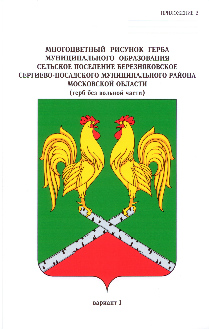 МОСКОВСКАЯ ОБЛАСТЬСЕРГИЕВО-ПОСАДСКИЙ МУНИЦИПАЛЬНЫЙ РАЙОНМУНИЦИПАЛЬНОЕ ОБРАЗОВАНИЕ СЕЛЬСКОЕ ПОСЕЛЕНИЕ БЕРЕЗНЯКОВСКОЕСОВЕТ   ДЕПУТАТОВ ТРЕТЬЕГО СОЗЫВАРЕШЕНИЕот 16 мая 2018 года №3/4О внесении изменений в решение Совета депутатов сельского поселения Березняковское от 11 декабря 2017 года № 9/3 «О бюджете сельского поселения Березняковское на 2018 год и плановый период 2019 и 2020 годов»	Рассмотрев обращение администрации сельского поселения Березняковское, Совет депутатов муниципального образования сельское поселение БерезняковскоеРЕШИЛ:Внести в решение Совета депутатов сельского поселения Березняковское                      от 11 декабря 2017 года №9/3 «О бюджете сельского поселения Березняковское на 2018 год и плановый период 2019 и 2020 годов» (с изменениями, внесенными решениями Совета депутатов сельского поселения Березняковское                                №1/6 от 28.02.2018,  №2/5 от 04.04.2018) следующие изменения:Приложения №№7,11 изложить в новой редакции согласно приложениям                 	№№1,2.Настоящее решение вступает в силу после его опубликования. Глава сельского поселения Березняковское                                                            В.В. ЖульевПриложение № 1 к решению Совета депутатов сельского поселения                                                                                           Березняковское Сергиево-Посадского муниципального                                                                                         района Московской  области от 16.05.2018 №3/4Приложение № 7 к решению Совета депутатов сельского поселения                                                                                           Березняковское Сергиево-Посадского муниципального                                                                                         района Московской  области от  11.12.2017г. №9/3Источники внутреннего финансирования дефицита бюджета на 2018 годПриложение № 2 к решению Совета депутатов сельского поселения                                                                                           Березняковское Сергиево-Посадского муниципальногорайона Московской  области от 16.05.2018 №3/4Приложение №11                                                                                                  к решению Совета депутатов  сельского поселения                                                                                                     Березняковское Сергиево-Посадского муниципальногорайона Московской  области от  11.12.2017г. №9/3ПРОГРАММА внутренних заимствований муниципального образования на 2018 год.Кредитные договора и соглашения от имени муниципального образования в 2018 году.Погашение заимствований в 2018 году.НаименованиеКОДСумма(тыс.руб.)Источники внутреннего финансирования дефицитов бюджетов субъектов Российской Федерации и местных бюджетов2942,0Кредиты кредитных организаций в валюте Российской Федерации000 0000 00 00 00 0000 0000,0Получение кредитов от кредитных организаций в валюте Российской Федерации000 0102 00 00 00 0000 700 10036,0Получение кредитов от кредитных организаций в валюте Российской Федерации бюджетом поселения 000 0102 00 00 10 0000 710 10036,0Бюджетные кредиты от других бюджетов бюджетной системы Российской Федерации в валюте Российской Федерации000 0103 00 00 00 0000 000-18000,0Получение бюджетных кредитов от других бюджетов бюджетной системы Российской Федерации в валюте Российской Федерации000 0103 00 00 00 0000 70010000,0 Получение бюджетных кредитов от других бюджетов бюджетной системы Российской Федерации в валюте Российской Федерации бюджетом поселения000 0103 00 00 10 0000 71010000,0Погашение бюджетных кредитов, полученных от других бюджетов бюджетной системы Российской Федерации в валюте Российской Федерации000 0103 00 00 00 0000 800-28000,0Погашение кредитов по кредитным соглашениям и договорам, заключенным от имени Российской Федерации, субъектов Российской Федерации, муниципальных образований, государственных внебюджетных фондов, указанным в валюте Российской Федерации000 0201 00 00 00 0000 800Бюджетные кредиты, полученные от других бюджетов бюджетной системы Российской Федерации000 0201 01 00 00 0000 810Бюджетные кредиты, полученные от других бюджетов бюджетной системы Российской Федерации местными бюджетами000 0201 01 00 03 0000 810Кредиты, полученные в валюте Российской Федерации от кредитных организаций000 0201 02 00 00 0000 8100.0Кредиты, полученные в валюте Российской Федерации от кредитных организаций местными бюджетами000 0201 02 00 03 0000 8100.0Земельные участки, находящиеся в государственной и муниципальной собственности000 0600 00 00 00 0000 0000.0Продажа (уменьшение стоимости) земельных участков, находящихся в государственной и муниципальной собственности 000 0600 00 00 00 0000 4300.0Земельные участки до разграничения государственной собственности на землю000 0601 00 00 00 0000 430Поступления от продажи земельных участков до разграничения государственной собственности на землю, на которых расположены иные объекты недвижимого имущества, зачисляемые в местные бюджеты000 0601 00 00 03 0000 430Поступления от продажи иных земельных участков, находящихся в государственной собственности до разграничения государственной собственности на землю и не предназначенных для жилищного строительства000 0603 00 00 01 0000 4300.0Поступления от продажи земельных участков, предназначенных для целей жилищного строительства, находящихся в государственной собственности на землю и расположенных в границах муниципальных образований000 0603 00 00 03 0000 430Погашение бюджетных кредитов, полученных от других бюджетов бюджетной системы Российской Федерации в валюте Российской Федерации бюджетами поселений000 0103 00 00 10 0000 810-28000,0Остатки средств бюджетов000 0105 00 00 00 0000 00010906,0Увеличение остатков средств бюджетов000 0105 00 00 00 0000 500-112333,1Увеличение прочих остатков средств бюджетов000 0105 00 00 00 0000 510-112333,1Увеличение прочих остатков денежных средств бюджетов000 0105 02 00 00 0000 510-112333,1Увеличение прочих остатков денежных средств  бюджетов поселения000 0105 02 01 10 0000 510-112333,1Уменьшение остатков средств бюджетов000 0105 00 00 00 0000 600112333,1Уменьшение прочих остатков средств бюджетов000 0105 00 00 00 0000 610112333,1Уменьшение прочих остатков  денежных средств бюджетов000 0105 02 00 00 0000 610112333,1Уменьшение прочих остатков денежных средств  бюджетов поселения000 0105 02 01 10 0000 610 112333,1Итого источников  финансирования000 9000 00 00 00 0000 000  Виды заимствованияОбъем привлечения средствв 2018 году (тыс. руб.)Срок действияБюджетные кредиты и соглашения10000,0     Сроком действия до 3 летКредитные договора и соглашения 10036,0Сроком действия до 3 летИтого общий объем привлеченных средств в 2018 году20036,0Виды заимствованияОбъем погашения(тыс. руб.)Кредитные договора и соглашения, заключенные от имени муниципального образования.28000,0Итого общий объем погашенных долговых обязательств28000,0